Скролл влево/вправо (мобильная версия)Нажатие кнопок в виде крышек (десктоп версия)Условия акции: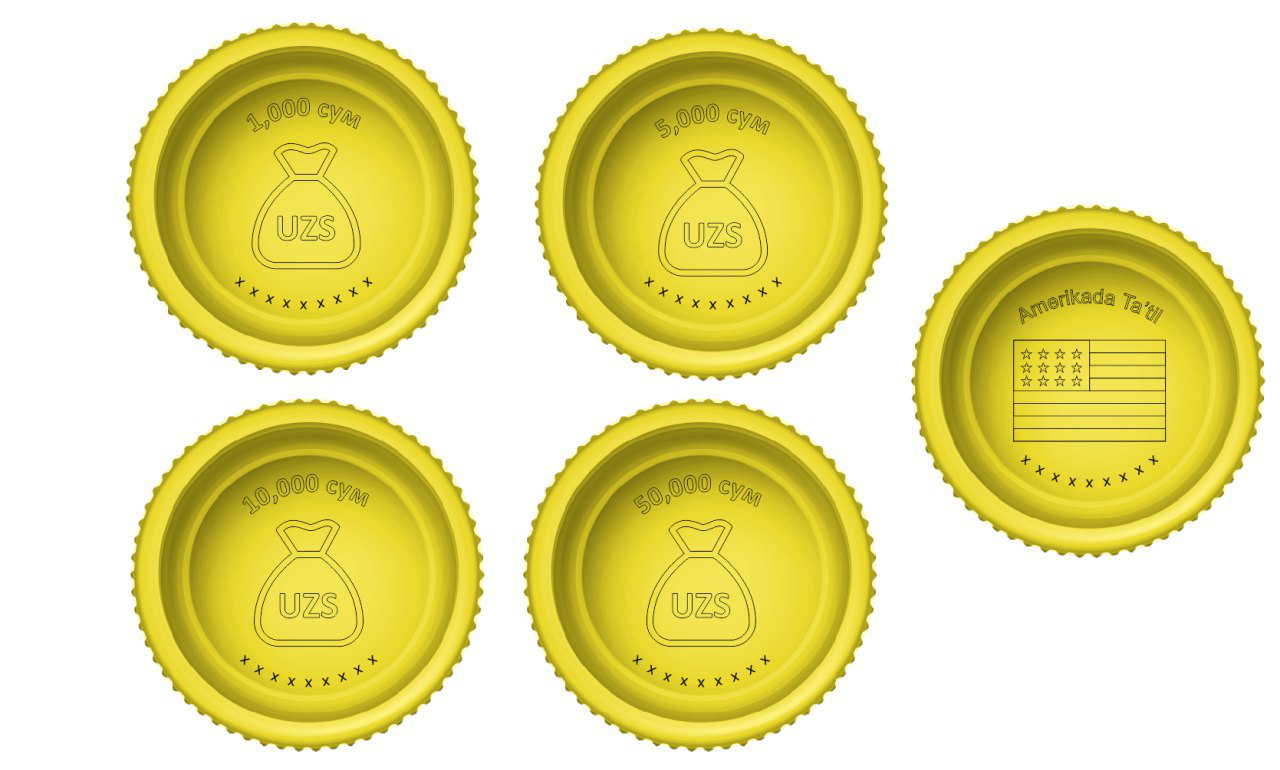 Скролл вниз, «Об Акции»Америка это мечта многих! RC Cola запускает убойную акцию «AMERIKAda Ta’til» для всех граждан Республики Узбекистан! Спеши ведь, как много кодов ты набираешь, так много шансов выиграть поездку в Америку. Период акции: с 1 Июня 2018г по 1 Октября 2018г.В акции участвует продукция ТМ RC COLA форматов 0,5Л, 1Л и 1,5Л. Компания/Производитель: СП ООО FAMILY GROUPАкция нацелена на то, чтобы помочь и дать шанс родителям и семьям выиграть для своих детей путёвку в АМЕРИКАНСКИЙ ЛАГЕРЬ на образовательную программу английского языка. Кроме этого, потребители имеют шанс пополнить свой кошелек с помощью ваучера PAYNET от компании - ООО «UZPAYNET», и использовать их функции, чтобы совершать различные платежи. Период данной акции 4 месяца, с 1 июня по 1 октября 2018 года. После 1 октября 2018 года не использованные коды будут деактивированы, что значит, попытка активировать код под крышкой после периода акции будет безуспешна.Американский флаг с кодомДенежный значок с кодомОписаниеЕсли тебе попалась крышка с Американским флагом и с 10-значным кодом снизу, то вы получили шанс выиграть поездку в США. 30 детей-победителей летят в США в сопровождении взрослых супервайзеров.Если тебе попалась крышка с Денежным значком и с 10-значным кодом снизу, то ты автоматически становишься победителем денежного приза на сумму:1,000 сум5,000 сум10,000 сум50,000 сум1.Купи 1 из 3х форматов RC COLA (0.5Л; 1Л и 1.5Л) с жёлтой крышкойКупи 1 из 3х форматов RC COLA (0.5Л; 1Л и 1.5Л) с жёлтой крышкой2.Найди специальный 10-значный КОД под крышкой Найди специальный 10-значный КОД под крышкой 3.Набери 10-значный код методом звонка USSD: *177*КОД#Набери 10-значный код методом звонка USSD: *177*КОД#4.Твой код будет зафиксирован в системе.Получаешь сумму, которая указана под крышкой над значком - на моб.счет. 5.Первый розыгрыш: 01 Июля 2018, все коды, которые были зафиксированы с 1 июня по 30 июня будут участвовать!Второй розыгрыш: В конце периода акции, 1 Октября 2018, все коды, зафиксированные с 1 июля по 30 Сентября будут участвовать!Произведи оплату из выигрышной суммы на мобильный счет, в рамках имеющихся партнеров по сотовой связи PAYNET (все мобильные операторы кроме UZ-MOBILE)!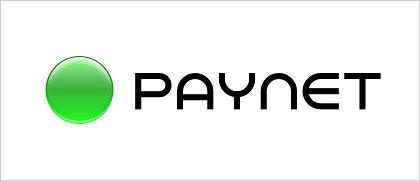 Внимание!!!Поездка состоится в период школьных  летних и зимних каникул, и только дети возраста с 8 – 17 лет смогут поехать в Америку.  PAYNET не имеет специальный кошелек  и при наборе денежного кода, участник сразу же пополняет мобильный счет. 